公司代码：    公司简称：2014年年度报告重要提示目录第一节	释义及重大风险提示	3第二节	公司简介	3第三节	会计数据和财务指标摘要	4第四节	董事会报告	6第五节	重要事项	20第六节	股份变动及股东情况	23第七节	优先股相关情况	26第八节	董事、监事、高级管理人员和员工情况	27第九节	公司治理	34第十节	内部控制	38第十一节	财务报告	39第十二节	备查文件目录	88释义及重大风险提示公司简介公司报告期内注册变更情况会计数据和财务指标摘要报告期末公司近三年主要会计数据和财务指标主要会计数据单位：  币种：主要财务指标境内外会计准则下会计数据差异董事会报告董事会关于公司报告期内经营情况的讨论与分析主营业务分析利润表及现金流量表相关科目变动分析表收入成本研发支出其他行业、产品或地区经营情况分析资产、负债情况分析投资状况分析对外股权投资总体分析非金融类公司委托理财及衍生品投资的情况集资金使用情况公司本报告期无单项金额超过上年度净资产10%的重大投资。董事会关于公司未来发展的讨论与分析董事会对会计师事务所“非标准审计报告”的说明利润分配或资本公积金转增预案重要事项重大诉讼、仲裁和媒体普遍质疑的事项无资产交易、企业合并事项公司股权激励情况及其影响重大关联交易与日常经营相关的关联交易无资产收购、出售发生的关联交易无共同对外投资的重大关联交易关联债权债务往来公司无非经营性关联债权债务往来。重大合同及其履行情况托管、承包、租赁事项公司无重大托管、承包、租赁事项。担保情况承诺事项履行情况聘任、解聘会计师事务所情况面临暂停上市和终止上市风险的情况可转换公司债券情况股份变动及股东情况股本变动情况股份变动情况表股份变动情况表限售股份变动情况不适用证券发行与上市情况股东和实际控制人情况截止报告期末前十名股东、前十名流通股东（或无限售条件股东）持股情况表控股股东及实际控制人变更情况控股股东情况实际控制人情况优先股相关情况不适用董事、监事、高级管理人员和员工情况持股变动情况及报酬情况董事、监事、高级管理人员报告期内被授予的股权激励情况现任及报告期内离任董事、监事和高级管理人员的任职情况公司的员工情况公司治理董事履行职责情况内部控制财务报告财务报表财务报表的编制基础重要会计政策及会计估计应收款项按信用风险特征组合计提坏账准备的应收款项：固定资产重要会计政策和会计估计的变更重要会计政策变更重要会计估计变更税项财务报表项目注释货币资金以公允价值计量且其变动计入当期损益的金融资产应收票据应收账款组合中，按账龄分析法计提坏账准备的应收账款：预付款项其他应收款存货固定资产在建工程公司所有在建工程均未有减值迹象，不计提减值准备。递延所得税资产/ 递延所得税负债短期借款截止报告期末，公司无已逾期未偿还的短期借款。应付账款预收款项应付职工薪酬公司应交税费（增值税）期末及期初余额均为负数，已重分类至其他流动资产列报。长期借款应付债券长期应付款递延收益投资收益营业外收入现金流量表项目现金流量表补充资料合并范围的变更在其他主体中的权益公允价值的披露关联方及关联交易关联交易情况购销商品、提供和接受劳务的关联交易采购商品/接受劳务情况表单位：  币种：关联方应收应付款项承诺及或有事项重要承诺事项或有事项资产负债表日后事项其他重要事项分部信息补充资料公司不存在将《公开发行证券的公司信息披露解释性公告第1号——非经常性损益》定义界定、列举的非经常性损益项目界定为经常性损益的项目。财务报表的批准本财务报表及财务报表附注业经本公司第五届董事会第17次会议于2015年4月28日批准。备查文件目录关联方关联交易内容定价原则本期发生额上期发生额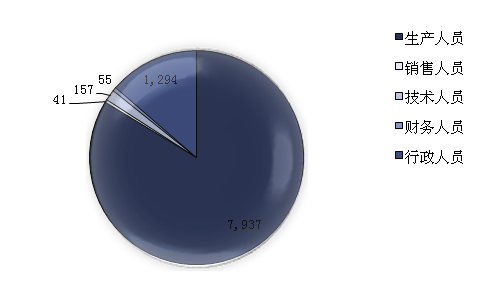 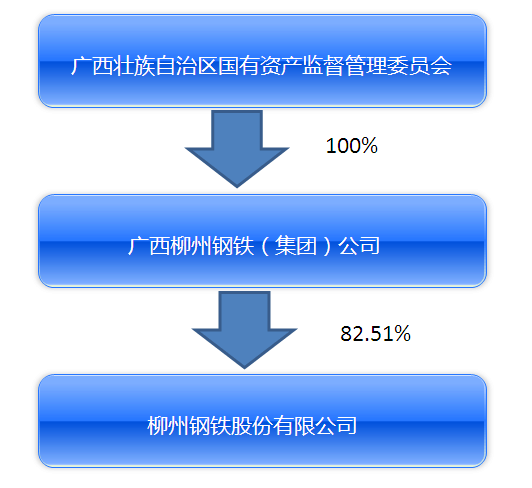 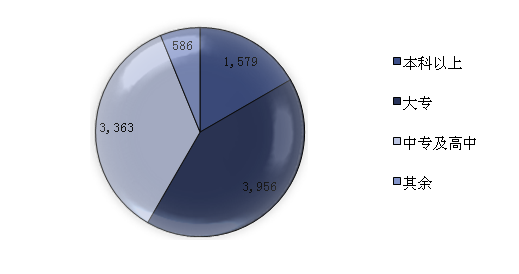 